EWANGELIADla Dzieci18.07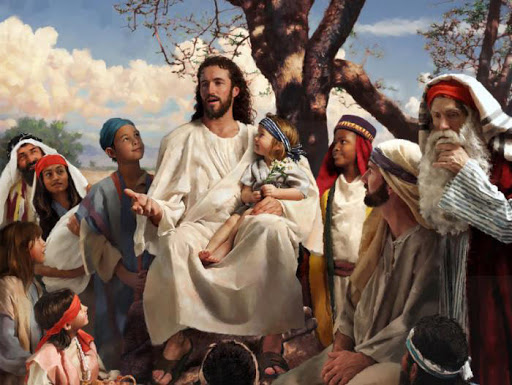 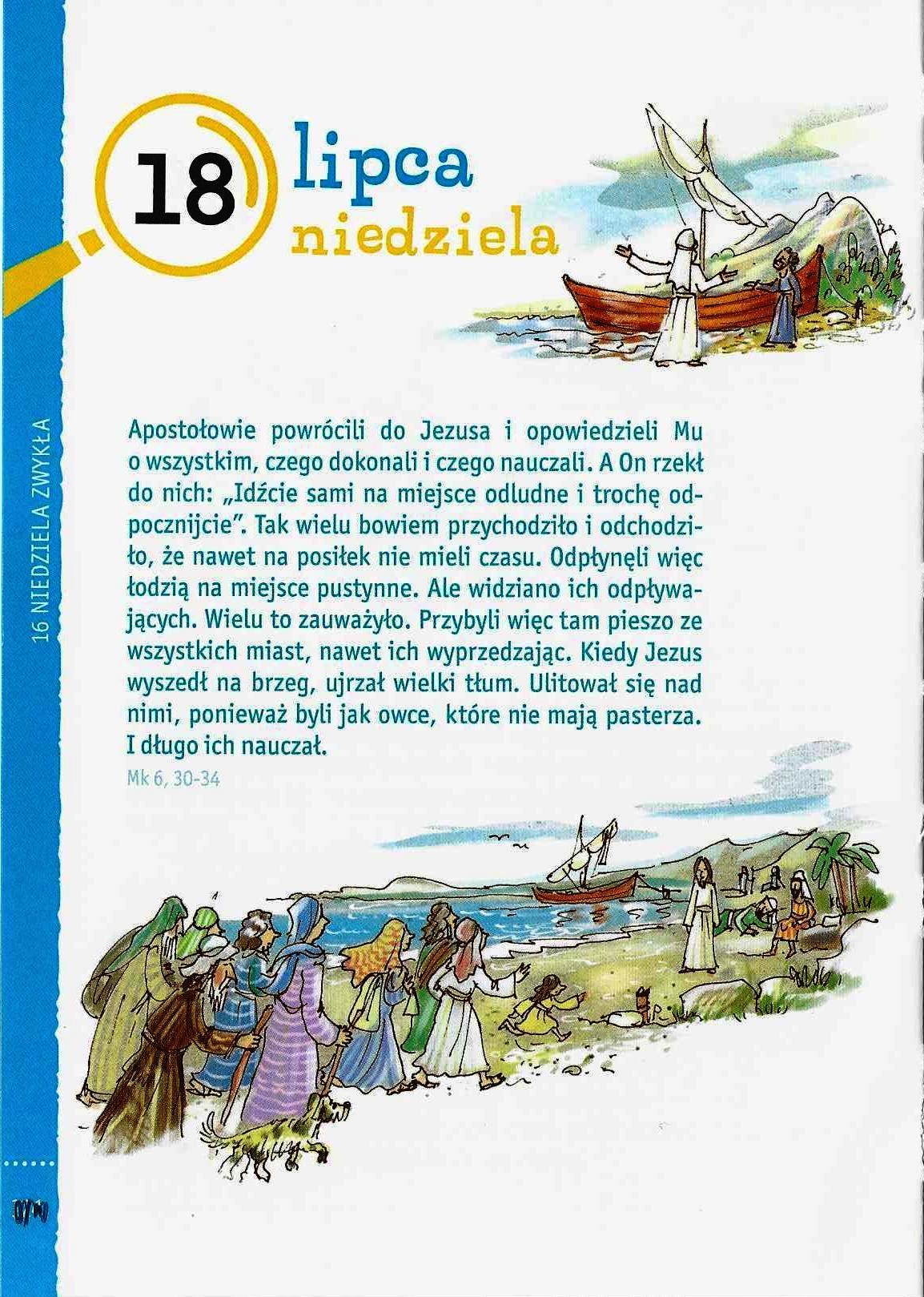 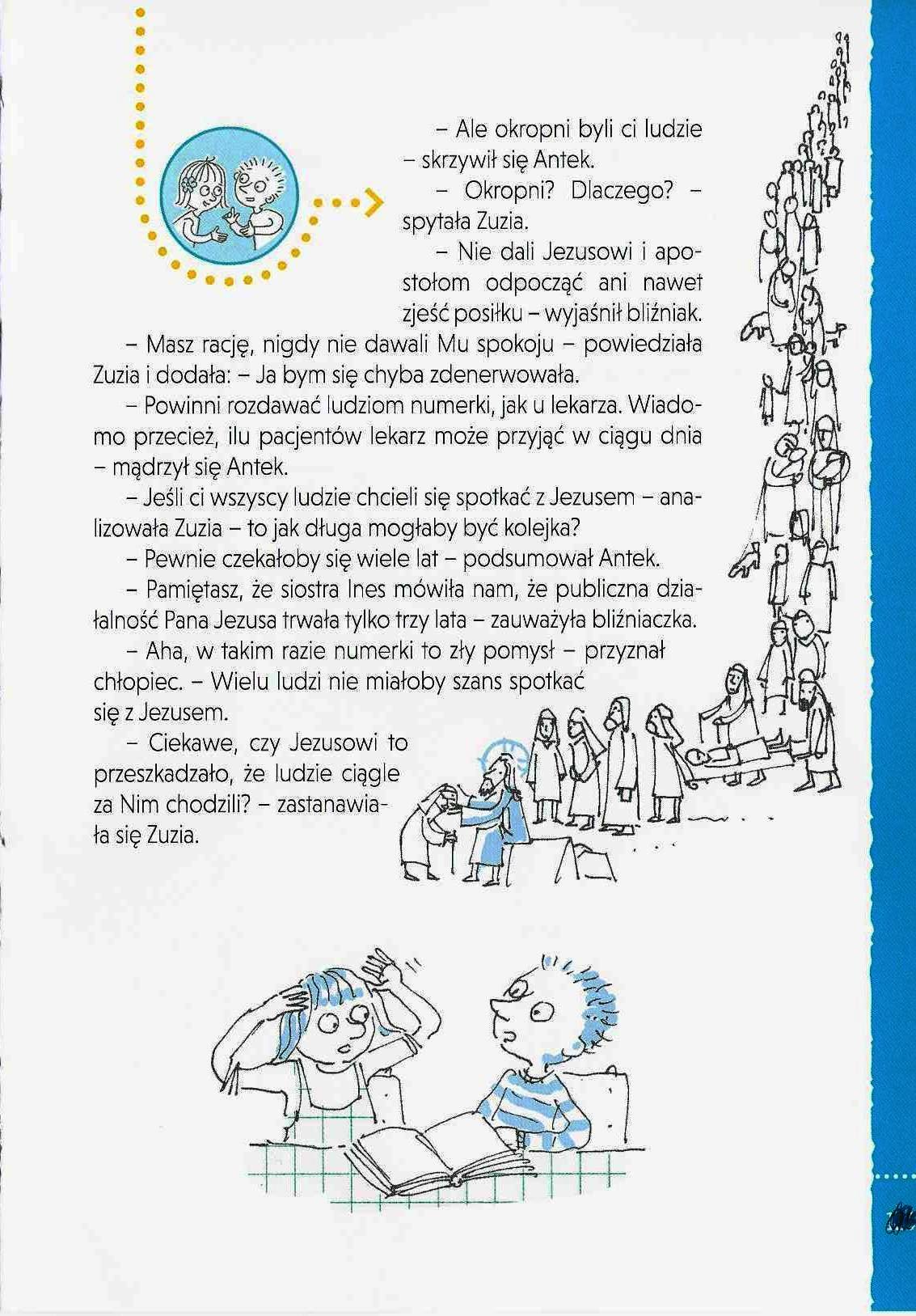 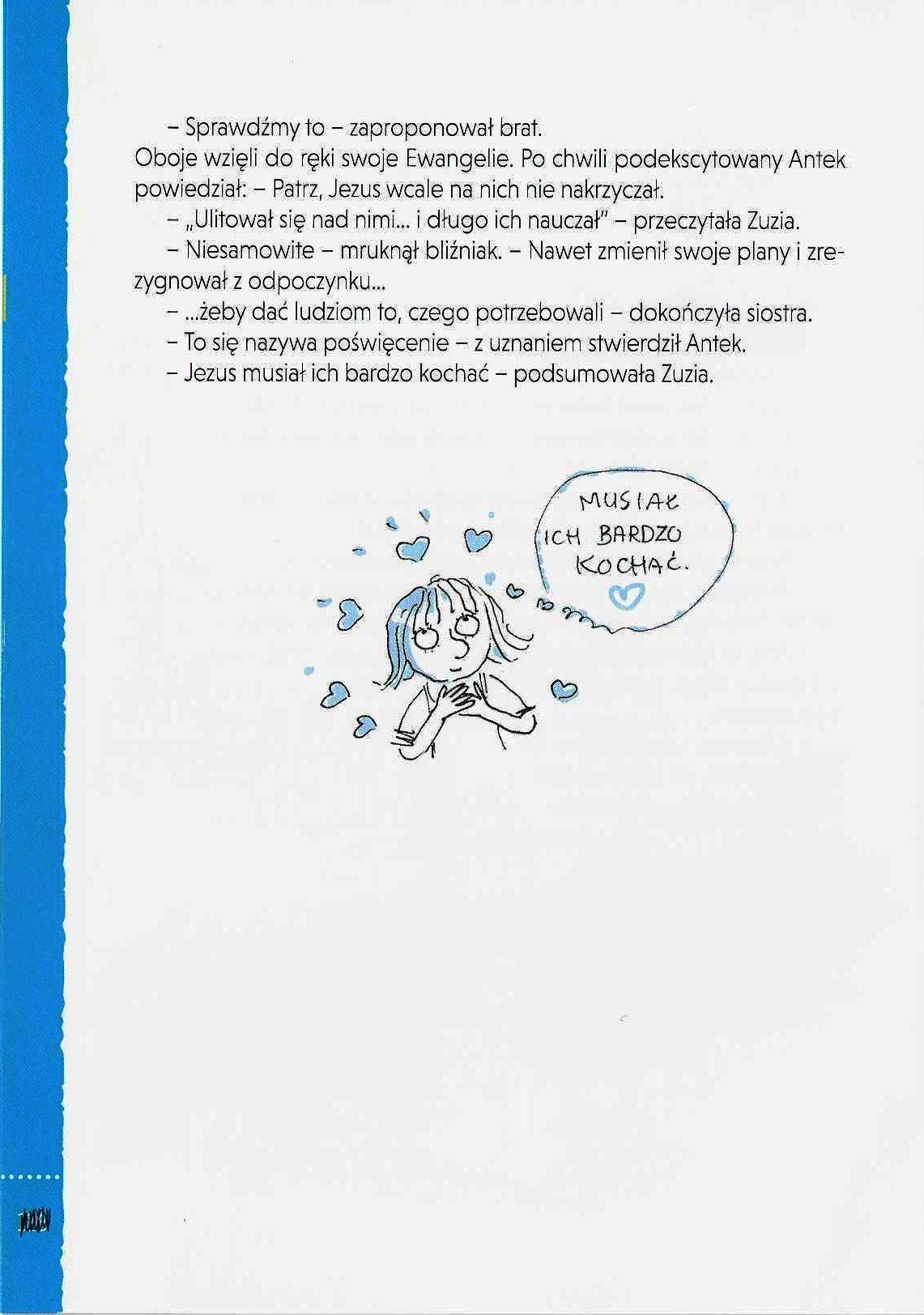 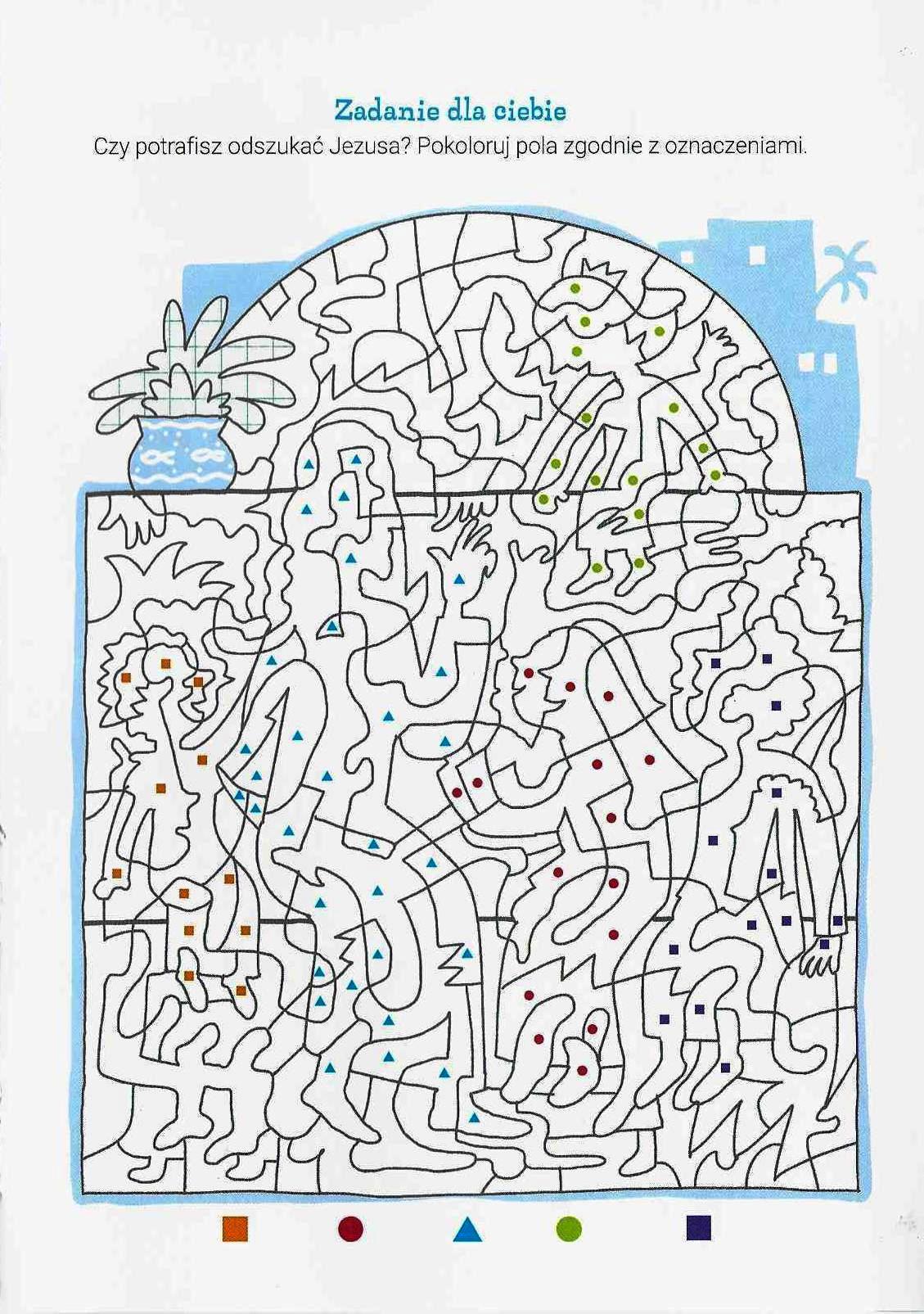 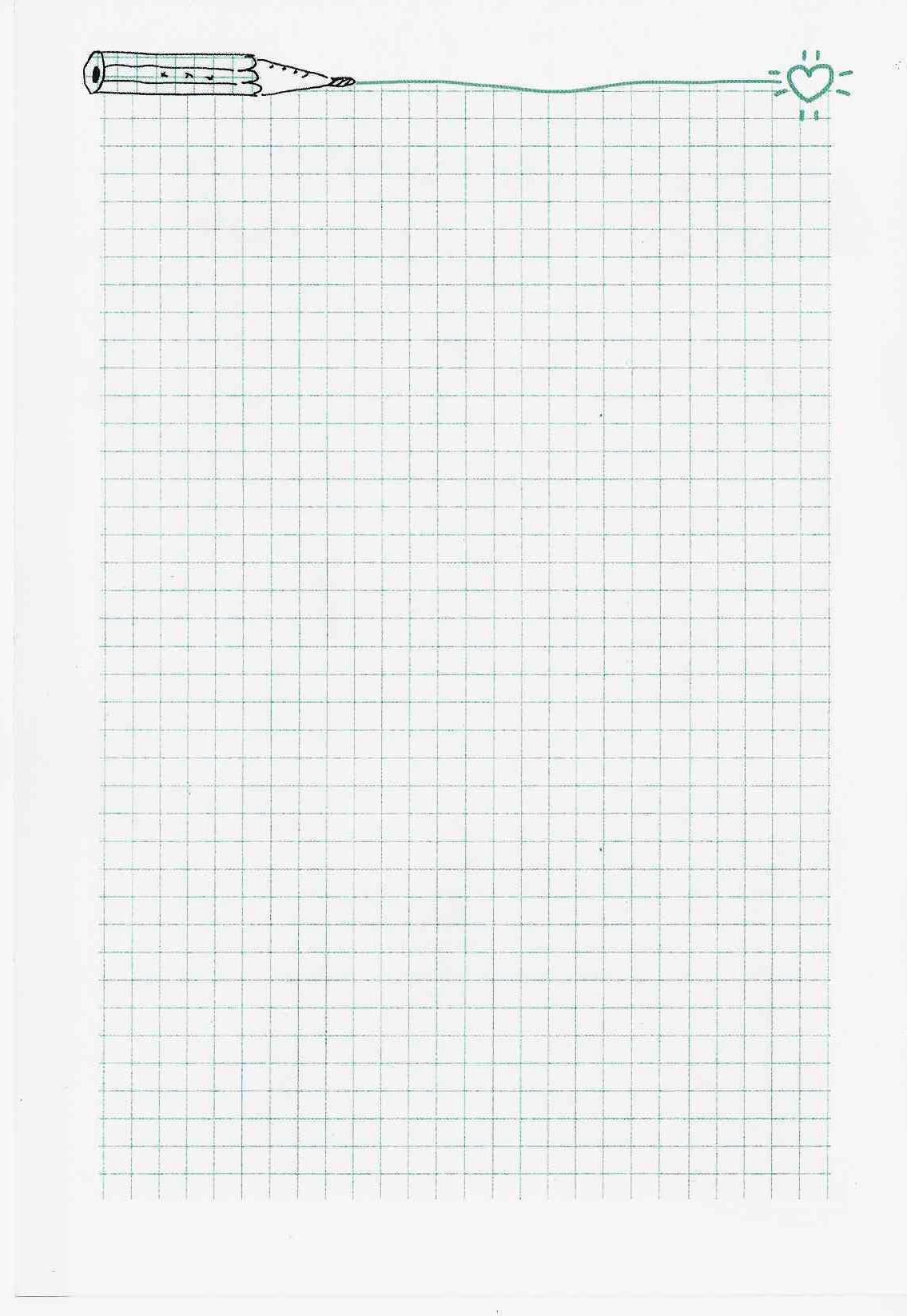 